On-Line Resources/Recursos de Internet Spanish*Espanol 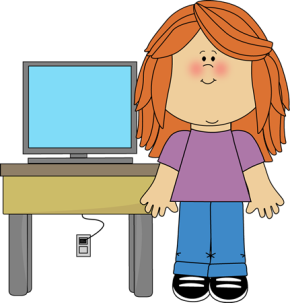 http://tic.sepdf.gob.mx/ www.pbskids.comwww.sesamestreet.comhttp://www.esl4kids.net/http://www.mundoprimaria.com/http://www.salonhogar.comhttp://www.spanish-games.netEnglish*Ingleshttp://sheppardsoftware.com/www.abcya.comhttp://www.english-4kids.com/flashcards.html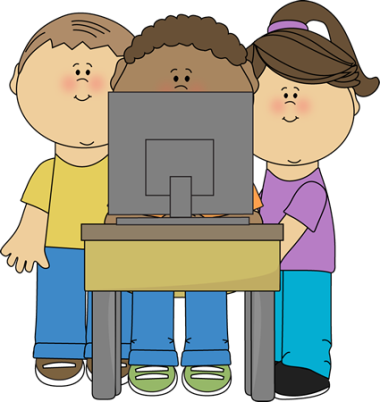 http://www.englishmedialab.com/http://www.my-english-dictionary.com/ http://www.pebblego.comwww.cookie.comwww.pbskids.comwww.sesamestreet.comwww.Starfall.comwww.abcmouse.comhttp://interactivesites.weebly.com/http://www.ixl.comhttp://www.spanish-games.nethttp://themathgames.com/ Both Languages / En los dos idiomashttp://first-school.ws/http://www.hello-world.com/English/games/game.phphttp://edhelper.com/Spanish.htmhttp://www.literacycenter.nethttps://www.readinga-z.comhttp://www.supersaber.comhttp://www.eduplace.orghttp://www.123teachme.com